                                                                      DEEP RIVER MINOR HOCKEY ASSOCIATION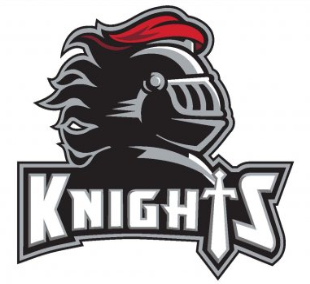                                                                                                                                                     EXECUTIVE MEETING25 May 2017 / 7:00 pm /Cockcroft Cres _____________________________________________________________________________________ Present:    Al Taylor, President                                                                Jen Causey VP/Health and Safety   Susan Hicks, Secretary                                                           Amanda D’Ornellas, Registrar   Ken Titterington, Director of House League                     	Mike Cameron, Director of Competitive   Nick Christensen, IP Coordinator Absent:    Julie McLaren, Equipment Manager                                    Brodie Whitelaw, Director of Comp League                                            John Hoyle, Trophy Manager                                                Jesse Pace: Ice Allocator                                   Doug Cameron, Webmaster                                                  Rodney Munch, Treasurer    Mike Cameron, IP Coordinator                                             Vacant, Fundraising 	   Candace Stephenson, Tournaments					MINUTESApproval of minutes from 15 February 2017. Jen Causey motioned, Mike seconded.Reports:             President: Aces appealed to HEO, minor Aces at the atom level will go ahead.All league teams are required to attend or attempt to attend 1 tournament within the district. Exception being if there is no tournament available.Candace and AL to come up with an action plan to keep track of teams attending home tournaments and that all DRAMHA teams attend a local tournament.There has been a push from parents to resurrect juvenile hockey with district support.VP/Health and Safety: Nothing to report. Tournaments: see above comments from president.IP Coordinator: Nothing to reportEquipment Manager: It was suggested the equipment be stored under the stands in order to            minimize/prevent damage to the equipment during the summer months.  Al to touch base with the Town.Fundraising: organization of the annual golf tournament has commenced.Ice Allocator: nothing to reportWebmaster: nothing to reportReferee-in-chief: nothing to report             Director of House League: Ken advised that he has received 3 application for House coaches.Director of Rep: Mike emphasized that coach selection process remain as transparent as possible.   Trophies: Nothing to reportRegistrar: Online registration will soon be opening. Amanda is still working at learning and having access to the system.     Treasurer: Rodney provided positive financial outlook.  Accounts are on the increase.  Does not see a need to raise fees for the 17/18 season.  Al motioned for the fees to remain as is, all agree, motion passed.Next meeting scheduled for 10 Aug 2017 @ 1900hrs location TBD.Meeting adjourned at 1950. Motioned by Jen, seconded by Al.